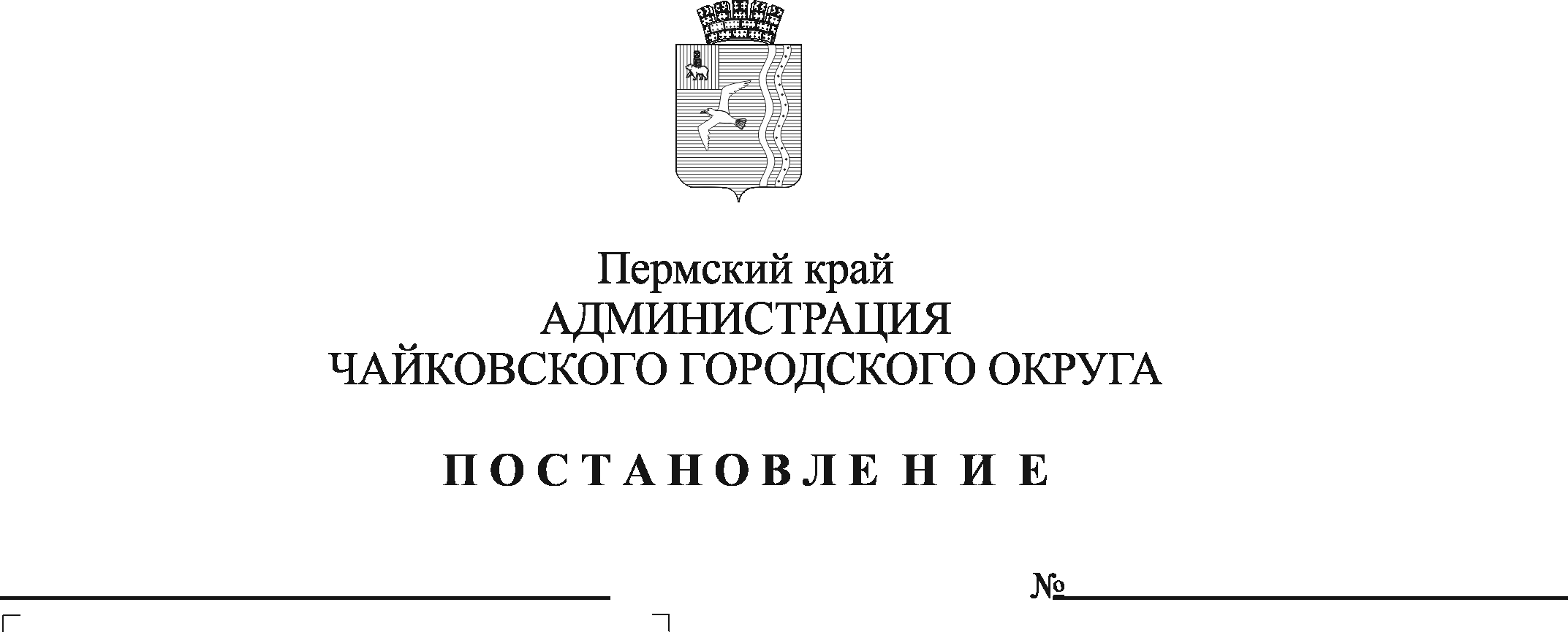 В соответствии с Федеральным законом от 6 октября 2003 г. № 131-ФЗ «Об общих принципах организации местного самоуправления в Российской Федерации», в целях реализации Федерального закона от 27 июля 2010 г. № 210-ФЗ «Об организации предоставления государственных и муниципальных услуг», на основании Устава Чайковского городского округа ПОСТАНОВЛЯЮ:Внести в перечень муниципальных услуг администрации Чайковского городского округа, утвержденный постановлением администрации Чайковского городского округа от 8 ноября 2021 г. № 1161, следующие изменения:позиции 3, 6 изложить в новой редакции:1.2 позиции:признать утратившими силу. Постановление опубликовать в газете «Огни Камы» и разместить на официальном сайте администрации Чайковского городского округа.Постановление вступает в силу после официального опубликования.Глава городского округа – глава администрации Чайковского городского округа                                                   Ю.Г. Востриков3.Прием заявлений о зачислении в государственные и муниципальные образовательные организации субъектов Российской Федерации, реализующие программы общего образованияУправление образования6.Постановка на учет и направление детей в образовательные учреждения, реализующие образовательные программы дошкольного образованияУправление образования26.Выдача разрешения о согласовании архитектурно-градостроительного облика объекта капитального строительстваУправление строительства и архитектуры36.Выдача разрешения на использование земель или земельного участка, находящегося в государственной или муниципальной собственностиУправление земельно-имущественных отношений(Отдел земельно-лесных отношений)42.Установление сервитута в отношении земельных участков, находящихся в муниципальной собственности, а также земельных участков, государственная собственность на которые не разграниченаУправление земельно-имущественных отношений(Отдел земельно-лесных отношений)50.Снятие граждан с учета в качестве нуждающихся в жилых помещенияхУправление земельно-имущественных отношений(Отдел реализации жилищных программ)51.Предоставление информации об очередности предоставления жилых помещений на условиях социального наймаУправление земельно-имущественных отношений(Отдел реализации жилищных программ)